AFYON KOCATEPE ÜNİVERSİTESİ SOSYAL BİLİMLER ENSTİTÜSÜ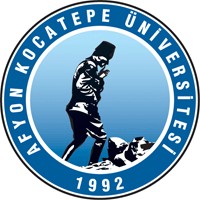 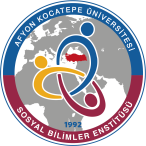 2020-2021 EĞİTİM-ÖĞRETİM YILI BAHAR YARIYILISOSYOLOJİ ANABİLİM DALI  DOKTORA  PROGRAMI   SINAV (FİNAL) SINAV PROGRAMINOT: Bu form Anabilim Dalı Başkanlığı üst yazı ekinde EXCEL formatında enstitüye ulaştırılmalıdır.S. NODersin AdıÖğretim ÜyesiSınav TarihiSınav SaatiSınav Yöntemi* (OS veya PÖ)Sınav Süresi (… dakikaÖğrenci SayısıSınav Yeri**1  Kültürel Çalışmalar  Dr. Ögr. Üyesi Bedir SALA 14.06.2021  10:00 P.O5AKÜ Uzaktan Öğretim Sistemi2   Toplumsal Eşitsizlikler  Dr. Ögr. Üyesi  Aslıhan AKKOÇ  15.06.2021  09:00 P.O2AKÜ Uzaktan Öğretim Sistemi3  İslam Düşüncesinde Siyaset  Doç. Dr. Fatma DORE 16.06. 2021   14:00  P.O5AKÜ Uzaktan Öğretim Sistemi4 Sosyal Medya ve Toplum  Dr. Ögr. Üyesi  Osman Metin 17.06.2021   13:00 P.O 1AKÜ Uzaktan Öğretim Sistemi5   Toplumsal Travma ve Kayıplar  Dr. Ögr. Üyesi  Pınar DURSUN 21.06.2021  13:00 P.O 3AKÜ Uzaktan Öğretim Sistemi6  Risk Toplumu  Prof. Dr. Hüseyin KOÇAK 23.06.2021 15:00 P.O 4AKÜ Uzaktan Öğretim Sistemi7 Sosyal Bilimlerde İstatistikDr. Ögr. Üyesi  Timuçin AKTAN25.06.202113:00P.O3AKÜ Uzaktan Öğretim Sistemi8AKÜ Uzaktan Öğretim Sistemi